ПРОЕКТ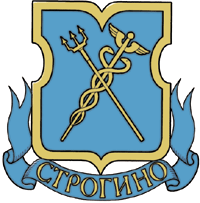 МУНИЦИПАЛЬНОЕ СОБРАНИЕВНУТРИГОРОДСКОГО МУНИЦИПАЛЬНОГО ОБРАЗОВАНИЯСТРОГИНОВ ГОРОДЕ МОСКВЕР Е Ш Е Н И Е__  _________ 2016года № _______Об участии депутатов муниципального Собрания внутригородского муниципального образования Строгино в городе Москве в работе комиссий, осуществляющих открытие работ и приемку оказанных услуг или выполненных работ по капитальному ремонту общего имущества в многоквартирных домах, проведение которого обеспечивает Фонд капитального ремонта многоквартирных домов города МосквыВ соответствии с пунктом 2 статьи 1 Закона города Москвы 
от 16 декабря 2015 года № 72 «О наделении органов местного самоуправления внутригородских муниципальных образований в городе Москве отдельными полномочиями города Москвы в сфере организации и проведения капитального ремонта общего имущества в многоквартирных домах в рамках реализации региональной программы капитального ремонта общего имущества в многоквартирных домах на территории города Москвы», постановлением Правительства Москвы 
от 25 февраля 2016 года № 57-ПП «Об утверждении Порядка реализации органами местного самоуправления внутригородских муниципальных образований в городе Москве отдельного полномочия города Москвы по участию в работе комиссий, осуществляющих открытие работ и приемку оказанных услуг или выполненных работ по капитальному ремонту общего имущества в многоквартирных домах»,муниципальное Собрание решило:1. Определить закрепление депутатов муниципального Собрания внутригодового муниципального образования Строгино в городе Москве 
для участия в работе комиссий, осуществляющих открытие работ и приемку оказанных услуг или выполненных работ по капитальному ремонту общего имущества в многоквартирных домах, проведение которого обеспечивает Фонд капитального ремонта многоквартирных домов города Москвы (приложение).  2. Направить заверенную копию настоящего решения в Департамент капитального ремонта города Москвы и Фонд капитального ремонта многоквартирных домов города Москвы в течение 3 рабочих дней со дня принятия настоящего решения. 3. Опубликовать настоящее решение в бюллетене «Московский муниципальный вестник» и разместить на официальном сайте htpp/строгино.рф.4. Контроль за исполнением настоящего решения возложить на временно исполняющего полномочия Руководителя внутригородского муниципального образования Строгино в городе Москве Ащаулова В.К. Временно исполняющий полномочия Руководителя внутригородского Муниципального образования Строгино в городе Москве                                                           В.К. АщауловПриложение к решению муниципального Собрания внутригородского муниципального образования Строгино в городе Москвеот__ __ 2016 года №_____Депутаты муниципального Собрания внутригородского муниципального образования Строгино в городе Москве, уполномоченные для участия в работе комиссий, осуществляющих открытие работ и приемку оказанных услуг или выполненных работ по капитальному ремонту общего имущества в многоквартирных домах, проведение которого обеспечивает Фонд капитального ремонта многоквартирных домов города Москвы№ п/пАдрес многоквартирного домаМногомандатный / Одномандатный избирательный округ (№)Ф.И.О. депутата(основной состав)Ф.И.О. депутата(резервный состав)